№6 от 31 марта 2023 года                    п. Айхал                        «Бесплатно»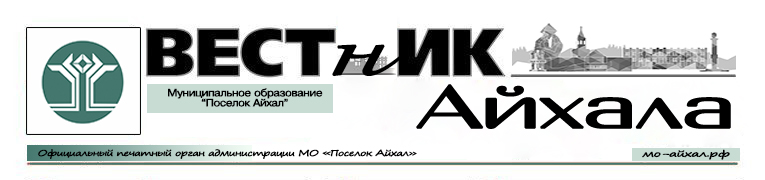 Информационный бюллетень Администрации Муниципального Образования «Поселок Айхал» Мирнинского района Республики Саха (Якутия).Издание официальных документов.Учредитель: Администрация Муниципального Образования «Поселок Айхал».Издатель: Администрация Муниципального Образования «Поселок Айхал».678190 Республика Саха (Якутия) Мирнинский район, пос. Айхал ул. Юбилейная д.7 «а».Редактор: А.А. Байгаскина                                                          тираж 5 экз.                   (менее 1000 шт.)СОДЕРЖАНИЕРаздел первый.Постановления главы«28» марта 2023 г.        	                             	                                          		        № 150Руководствуясь Федеральным законом от 06.10.2003 № 131-ФЗ «Об общих принципах организации местного самоуправления в Российской Федерации», в целях актуализации состава патрульных, патрульно-маневренных, маневренных групп:Приложение № 1 утвержденное Постановлением от 28.03.2022 г. № 123 «О создании и организации работы патрульных, патрульно-маневренных, маневренных групп на территории муниципального образования «Поселок Айхал» Мирнинского района Республики Саха (Якутия)» изложить в редакции, согласно приложению № 1 к настоящему постановлению.Опубликовать настоящее Постановление в информационном бюллетени «Вестник Айхала» и разместить на официальном сайте Администрации МО «Поселок Айхал» (www.мо-айхал.рф).Настоящее Постановление вступает в силу с даты его официального опубликования. Контроль за исполнением настоящего Постановления оставляю за собой.Исполняющий обязанности Главы поселка                                        А. С. ЦицораСостав патрульных, патрульно-маневренных, маневренных групп«28»  марта  2023  г.									№153О внесении изменений в постановление Главы поселка от 02.11.2020 № 320«О составе конкурсной комиссии Администрации МО «Поселок Айхал»по предоставлению субсидий СО НКО, не являющимися государственными(муниципальными) учреждениями из местного бюджета МО «Поселок Айхал»Республики Саха (Якутия)»В соответствии со ст. 78 Бюджетного кодекса Российской Федерации,  Федеральным законом от 06 октября 2003 года № 131-ФЗ «Об общих принципах организации местного самоуправления в Российской Федерации», на основании Порядка образования и деятельности конкурсной комиссии Администрации МО «Поселок Айхал» по отбору заявок на предоставление субсидии социально ориентированным некоммерческим организациям, утвержденного постановлением от 07.10.2019 № 279, внести следующие изменения в постановление от 02.11.2020 № 320 «О составе конкурсной комиссии Администрации МО «Поселок Айхал» по  предоставлению субсидий СО НКО, не являющимися государственными (муниципальными) учреждениями из местного бюджета МО «Поселок Айхал» Республики Саха (Якутия)»:	    1.  Пункт 1 изложить в следующей редакции:«Председатель конкурсной комиссии:Глава поселка (или лицо, исполняющее обязанности Главы поселка);Секретарь – ведущий специалист по социальным вопросам (или иное замещающее лицо);Члены конкурсной комиссии:Заместитель Главы Администрации муниципального образования «Поселок Айхал» (или иное замещающее лицо);Главный специалист по бухгалтерскому учету и контролю – главный бухгалтер (или иное замещающее лицо);Главный специалист-юрист (или иное замещающее лицо);Главный специалист-экономист (или иное замещающее лицо);Депутат поселкового Совета».		2. Признать утратившим силу постановление Администрации муниципального образования «Поселок Айхал» от 20.04.2022 № 181 «О внесении изменений в постановление Главы от 02.11.2020 № 320 «О составе конкурсной комиссии Администрации МО «Поселок Айхал» по  предоставлению субсидий СО НКО, не являющимися государственными (муниципальными) учреждениями из местного бюджета МО «Поселок Айхал» Республики Саха (Якутия)»3.  Настоящее постановление вступает в силу с момента его подписания.		4. Специалисту 1 разряда, пресс-секретарю разместить настоящее постановление в информационном бюллетени  «Вестник Айхала» и разместить на официальном сайте органов местного самоуправления муниципального образования «Поселок Айхал» (www.мо-айхал.рф).5.   Контроль исполнения настоящего постановления оставляю за собой.Исполняющий обязанностиГлавы  поселка					                                    	 А.С. Цицора 30.03.2023г. 	                  № 168В соответствии со статьей 179 Бюджетного кодекса Российской Федерации, в соответствии с  Федеральным законом от 06.10.2003г. №131 «Об общих принципах организации местного самоуправления в Российской Федерации», с Федеральным законом от 28.06.2014 №172 «О стратегическом планировании в Российской Федерации», Положением о разработке, реализации и оценке эффективности муниципальных программ МО «Посёлок Айхал» Мирнинского района Республики Саха (Якутия), утвержденным постановлением Главы поселка от 18.10.2021г. №414, на основание постановления Администрации МО «Поселок Айхал» от 28.03.2023 №151:Внести в муниципальную программу МО «Поселок Айхал» Мирнинского района Республики Саха (Якутия) «Благоустройство территорий п. Айхал на 2022-2026 годы», утвержденную постановлением Главы от 15.12.2021 № 546 (в редакции постановлений от 21.03.2022 №112, от 08.04.2022 №142, от 07.06.2022 № 255, от 04.07.2022 г №295, от 17.10.2022 г № 454, от 18.10.2022 г № 462, от 09.11.2022 № 521, от 06.12.2022 №608, от 21.12.2022 №665, от 30.12.2022 №710, от 13.03.2023 №109, от 22.03.2023 №142) следующие изменения:в паспорте Программы, финансовое обеспечение изложить в новой редакции:         1.2    раздел 3 программы «Перечень мероприятий и ресурсное обеспечение Программы» изложить в новой редакции, согласно приложению №1 к настоящему постановлению.Специалисту 1 разряда пресс – секретарю (или иное замещающее лицо) разместить настоящее постановление с приложениями в информационном бюллетене «Вестник Айхала» и на официальном сайте Администрации МО «Поселок Айхал» (www.мо-айхал.рф).Настоящее постановление вступает в силу после его официального опубликования (обнародования).Контроль исполнения настоящего постановления оставляю за собой.Исполняющий обязанностиГлавы поселка 	 		                   		                         	А.С. ЦицораПриложение 1к постановлению Администрацииот 30.03.2023 г. № 168РАЗДЕЛ 3.ПЕРЕЧЕНЬ МЕРОПРИЯТИЙ И РЕСУРСНОЕ ОБЕСПЕЧЕНИЕ«Благоустройство территорий п. Айхал»(наименование программы) 30.03.2023 г. 	          № 169Во исполнение постановления Администрации МО «Поселок Айхал» от 20.03.2023 г №132, в соответствии со статьей 179 Бюджетного кодекса Российской Федерации, в соответствии с  Федеральным законом от 06.10.2003г. №131 «Об общих принципах организации местного самоуправления в Российской Федерации», с Федеральным законом от 28.06.2014 №172 «О стратегическом планировании в Российской Федерации», Положением о разработке, реализации и оценке эффективности муниципальных программ МО «Посёлок Айхал» Мирнинского района Республики Саха (Якутия), утвержденным постановлением Главы поселка от 18.10.2021г. №414, Внести в муниципальную программу МО «Поселок Айхал» Мирнинского района Республики Саха (Якутия) «Формирование комфортной городской среды на 2018-2024 годы», утвержденную Постановлением Администрации МО «Поселок Айхал» от 27.12.2017 № 444 (в редакции постановлений от 20.02.2018 № 41, от 28.02.2018 № 58, от 20.04.2018 № 127, от 23.07.2018 № 267, от 26.10.2018 № 375, от 27.10.2018 № 381, от 29.12.2018 № 516, от 19.02.2019 № 47, от 26.03.2019 № 93, от 06.08.2019 № 276, от 01.10.2019 № 374, от 16.12.2019 № 509, от 19.02.2020 № 45, от 16.04.2020 № 118, от 07.09.2020 № 259, от 10.11.2020 № 328, от 24.03.2021 №105, от 22.07.2021 №295, от 11.08.2021 г №325, от 22.03.2022 №115, от 10.06.2022 № 268, от 09.11.2022 №522, от 30.12. 2022 №717, №72 от 15.02.2023, №119 от 13.03.2023, №143 от 22.03.2023) следующие изменения:в паспорте Программы, финансовое обеспечение изложить в новой редакции:         1.2 Приложение 1, 2, 3 программы изложить в новой редакции согласно приложению 1 к настоящему постановлению.Специалисту 1 разряда пресс – секретарю (или иное замещающее лицо) разместить настоящее постановление с приложениями в информационном бюллетене «Вестник Айхала» и на официальном сайте Администрации МО «Поселок Айхал» (www.мо-айхал.рф).Настоящее постановление вступает в силу после его официального опубликования (обнародования).Контроль исполнения настоящего постановления оставляю за собой.Исполняющий обязанностиГлавы поселка									А.С. ЦицораПриложение 1к постановлению Администрацииот 30.03.2023 г № 169Система программных мероприятий муниципальной программы«Формирование комфортной городской среды 2018-2024гг»30.03.2023 г.                                  								  №173          На основании Положения о разработке, реализации и оценке эффективности муниципальных программ МО «Поселок Айхал» Мирнинского района Республики Саха (Якутия),  постановления Главы поселка от 18.10.2021 № 414, Постановления Главы от 28.03.2023 №151 «Об уточнение бюджетных ассигнований МО «Поселок Айхал» Мирнинского района Республики Саха (Якутия)  на 2023год»Внести следующие изменения и дополнения в муниципальную программу «Комплексное развитие транспортной инфраструктуры муниципального образования «Поселок Айхал» на 2022-2026 годы», утвержденную постановлением Главы от 15.12.2021г. №549:Раздел 7 «Финансовое обеспечение программы» паспорта муниципальной программы изложить в новой редакции (Приложение №1);Раздел 4 «перечень целевых индикаторов программы» изложить в новой редакции (Приложение №2);Приложение 1 к муниципальной программе «Комплексное развитие транспортной инфраструктуры муниципального образования «Поселок Айхал» на 2022-2026 годы» изложить в новой редакции. (Приложение №3).Опубликовать настоящее Постановление в информационном бюллетене «Вестник Айхала» и разместить на официальном сайте Администрации МО «Поселок Айхал» (www.мо-айхал.рф).Настоящее Постановление вступает в силу с даты его официального опубликования. Контроль за исполнением настоящего Постановления оставляю за собой.Исполняющий обязанностиГлавы поселка                                                                                                     А.С. Цицора Приложение 1     к постановлению Главы                          от 30.03.2023г. №173Приложение 2     к постановлению Главы                           от 30.03.2023г. №173Приложение 3     к постановлению №173 Главы    от 30.03.2023г. Система программных мероприятий муниципальной программы МО «Поселок Айхал» Мирнинского района Республики Саха (Якутия) «Комплексное развитие транспортной инфраструктуры муниципального образования «Поселок Айхал» на 2022 - 2026 годы рублей«31» марта 2023г.							      	   	 	№174О проведении первоначальной постановки на воинский учет граждан 2006 года рождения, а также граждан старшего возраста, не прошедших первоначальную постановку на воинский учет по различным причинам.В соответствии со статьей 9 Федерального закона от 28 марта 1998 года № 53 «О воинской обязанности и военной службе» во исполнение Указа Президента Российской Федерации, согласно Распоряжению главы РС(Я) от 29.12.2022 года №1727-РГ «О проведении на территории Республики Саха (Якутия) в январе-марте 2023года первоначальной постановки граждан Российской Федерации на воинский учет.В период с 01 января по 31 марта 2023 года организовать и провести первоначальную постановку граждан 2006 года рождения, а также граждан старшего возраста, не прошедших первоначальную постановку на воинский учет по различным причинам;Утвердить график проведения комиссии по первоначальной постановке на воинский учет (Приложение №1)Заседание комиссии по первоначальной постановке граждан на воинский учет и медицинское освидетельствование провести в помещении Государственного бюджетного учреждения РС(Я) «Айхальская городская больница»Утвердить состав комиссии по первоначальной постановке на воинский учет (Приложение № 2);Специалисту 1 разряда пресс-секретарю обеспечить размещение настоящего постановления в информационном бюллетени «Вестник Айхала» и разместить на официальном сайте Администрации МО «Поселок Айхал» (www.мо-айхал.рф)/Настоящее Постановление вступает в силу с момента его подписания.Глава поселка					                        Г.Ш.Петровская	Состав комиссии по первоначальной постановке на воинский учетРоссийская Федерация (Россия)Республика Саха (Якутия)АДМИНИСТРАЦИЯмуниципального образования«Поселок Айхал»Мирнинского районаПОСТАНОВЛЕНИЕ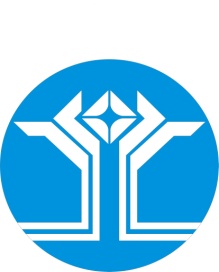 Россия Федерацията (Россия)Саха ӨрөспүүбүлүкэтэМииринэй улууhунАйхал бөhүөлэгинмуниципальнай тэриллиитинДЬАhАЛТАТАУУРААХО внесении изменений в Постановление от 28.03.2022 г. №123 «О создании и организации работы патрульных, патрульно-маневренных, маневренных групп на территории муниципального образования «Поселок Айхал» Мирнинского района Республики Саха (Якутия)»Приложение № 1к Постановлению №150от 28.03.2023_____Патрульная группаЗаместитель Главы Администрации по ЖКХ.Ведущий специалист по ГО, ЧС и ПБ Администрации МО «Поселок Айхал».Водитель Администрации МО «Поселок Айхал».Автотранспорт: УАЗ Патриот гос. № С 952 ОХ; Toyota Camry гос. № О 641 КТ.Патрульно-маневренная группаЗаместитель Главы Администрации по ЖКХ.Ведущий специалист по ГО, ЧС и ПБ Администрации МО «Поселок Айхал».Водитель Администрации МО «Поселок Айхал».Представитель ОГПС РС (Я) по МО «Мирнинский район» ПЧ № 6 по охране п. Айхал – по согласованию.Представитель ГКУ РС (Я) «Мирнинское лесничество» - по согласовании. Представители общественных объединений – по согласованию.Представители народной дружины «Айхальский дружинник» - по согласованию.Автотранспорт: УАЗ Патриот гос. № С 952 ОХ; Toyota Camry гос. № О 641 КТ.Маневренная группаЗаместитель Главы Администрации по ЖКХ.Ведущий специалист по ГО, ЧС и ПБ Администрации МО «Поселок Айхал».Водитель Администрации МО «Поселок Айхал».Представитель ОГПС РС (Я) по МО «Мирнинский район» ПЧ № 6 по охране п. Айхал – по согласованию.Представитель  ОНД и ПР по Мирнинскому району – согласованию.Представитель ГКУ РС (Я) «Мирнинское лесничество» - по согласованию.Представитель Айхальского отделения полиции – по согласованию.Представители общественных объединений – по согласованию.Представители народной дружины «Айхальский дружинник» - по согласованию.Автотранспорт: УАЗ Патриот гос. № С 952 ОХ; Toyota Camry гос. № О 641 КТ.Российская Федерация (Россия)Республика Саха (Якутия)АДМИНИСТРАЦИЯмуниципального образования«Поселок Айхал»Мирнинского районаПОСТАНОВЛЕНИЕ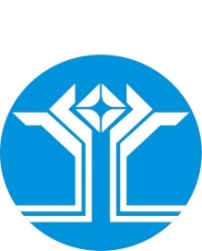 Россия Федерацията (Россия)Саха ӨрөспүүбүлүкэтэМииринэй улууhунАйхал бөhүөлэгинмуниципальнай тэриллиитинДЬАhАЛТАТАУУРААХРоссийская Федерация (Россия)Республика Саха (Якутия)АДМИНИСТРАЦИЯмуниципального образования«Поселок Айхал»Мирнинского районаПОСТАНОВЛЕНИЕРоссия Федерацията (Россия)Саха ӨрөспүүбүлүкэтэМииринэй улууhунАйхал бөhүөлэгинмуниципальнай тэриллиитинДЬАhАЛТАТАУУРААХО внесении изменений в муниципальную программу МО «Поселок Айхал» Мирнинского района Республики Саха (Якутия) «Благоустройство территорий поселка Айхал на 2022-2026 годы», (утвержденную постановлением Главы от 15.12.2021 №546, в редакции постановлений от 21.03.2022 №112, от 08.04.2022 №142, от 12.05.2022 №217, от 07.06.2022 №255, от 04.07.2022 № 295, от 17.10.2022 г № 295, от 18.10.2022 г № 462, от 09.11.2022 №521 от 06.12.2022 №608, от 21.12.2022 №665, от 30.12.2022 №710, от 26.01.2023 №24, от 13.03.2023 №109, от 22.03.2023 №142)Финансовое обеспечение программы:Расходы Расходы Расходы Расходы Расходы Финансовое обеспечение программы:2022 год2023 год2024 год2025 год2026 годФедеральный бюджет-----Республиканский бюджет-----Бюджет МО «Мирнинский район»4 846 491,672 919 379,41---Бюджет МО «Поселок Айхал»18 594 491,4721 406 495,1817 841 136,8715 841 427,6416 644 240,45Иные источники12 934 000,0022 363 828,55---ИТОГО36 374 983,1446 689 703,1417 841 136,8715 841 427,6416 644 240,45№ п/пМероприятия по реализации программыИсточники финансированияОбъем финансирования по годам (руб)Объем финансирования по годам (руб)Объем финансирования по годам (руб)Объем финансирования по годам (руб)Объем финансирования по годам (руб)№ п/пМероприятия по реализации программыИсточники финансирования2022 год планового периода2023год планового периода2024 год планового периода2025 год планового периода2026 год планового периода1.Организация работ по озеленению поселка, посадки деревьев и кустарников, цветочному оформлению, охране существующего озеленения.Всего296 100,67400 000,00100 000,00100 000,00100 000,001.Организация работ по озеленению поселка, посадки деревьев и кустарников, цветочному оформлению, охране существующего озеленения.Федеральный бюджет1.Организация работ по озеленению поселка, посадки деревьев и кустарников, цветочному оформлению, охране существующего озеленения.Государственный бюджет РС(Я)1.Организация работ по озеленению поселка, посадки деревьев и кустарников, цветочному оформлению, охране существующего озеленения.Бюджет МО «Мирнинский район»1.Организация работ по озеленению поселка, посадки деревьев и кустарников, цветочному оформлению, охране существующего озеленения.Бюджет МО «Поселок Айхал»296 100,67400 000,00100 000,00100 000,00100 000,001.Организация работ по озеленению поселка, посадки деревьев и кустарников, цветочному оформлению, охране существующего озеленения.Другие источники2 Выполнение работ по санитарной очистке территорий общего пользования, сбор и вывоз бытовых отходов, ликвидация несанкционированных свалок; организация работ по вывозу бесхозных автомобильных кузовов и самовольно установленных гаражей, контейнеровВсего1 260 011,150,00101 013,45106 165,14111 579,562 Выполнение работ по санитарной очистке территорий общего пользования, сбор и вывоз бытовых отходов, ликвидация несанкционированных свалок; организация работ по вывозу бесхозных автомобильных кузовов и самовольно установленных гаражей, контейнеровФедеральный бюджет2 Выполнение работ по санитарной очистке территорий общего пользования, сбор и вывоз бытовых отходов, ликвидация несанкционированных свалок; организация работ по вывозу бесхозных автомобильных кузовов и самовольно установленных гаражей, контейнеровГосударственный бюджет РС(Я)2 Выполнение работ по санитарной очистке территорий общего пользования, сбор и вывоз бытовых отходов, ликвидация несанкционированных свалок; организация работ по вывозу бесхозных автомобильных кузовов и самовольно установленных гаражей, контейнеровБюджет МО «Мирнинский район»252 051,672 Выполнение работ по санитарной очистке территорий общего пользования, сбор и вывоз бытовых отходов, ликвидация несанкционированных свалок; организация работ по вывозу бесхозных автомобильных кузовов и самовольно установленных гаражей, контейнеровБюджет МО «Поселок Айхал»1 007 959,480,00101 013,45106 165,14111 579,562 Выполнение работ по санитарной очистке территорий общего пользования, сбор и вывоз бытовых отходов, ликвидация несанкционированных свалок; организация работ по вывозу бесхозных автомобильных кузовов и самовольно установленных гаражей, контейнеровДругие источники3 Содержание и обслуживание памятных мест поселка, скверов и площадей, выполнение ремонтно-строительных работВсего6 519 246,058 833 057,128 615 892,448 115 892,448 529 802,953 Содержание и обслуживание памятных мест поселка, скверов и площадей, выполнение ремонтно-строительных работФедеральный бюджет3 Содержание и обслуживание памятных мест поселка, скверов и площадей, выполнение ремонтно-строительных работГосударственный бюджет РС(Я)3 Содержание и обслуживание памятных мест поселка, скверов и площадей, выполнение ремонтно-строительных работБюджет МО «Мирнинский район»3 Содержание и обслуживание памятных мест поселка, скверов и площадей, выполнение ремонтно-строительных работБюджет МО «Поселок Айхал»6 519 246,058 833 057,128 615 892,448 115 892,448 529 802,953 Содержание и обслуживание памятных мест поселка, скверов и площадей, выполнение ремонтно-строительных работДругие источники4Мероприятия по благоустройству внутриквартальных территорий и территорий общего пользования индивидуальной застройки:
- обустройство современных детских игровых и обучающих спортивных, оздоровительных площадок;
- обустройство территорий общего пользования парков, площадей; монументов, памятников и Всего23 742 513,5032 721 493,142 567 371,581 161 709,101 220 956,264Мероприятия по благоустройству внутриквартальных территорий и территорий общего пользования индивидуальной застройки:
- обустройство современных детских игровых и обучающих спортивных, оздоровительных площадок;
- обустройство территорий общего пользования парков, площадей; монументов, памятников и Федеральный бюджет4Мероприятия по благоустройству внутриквартальных территорий и территорий общего пользования индивидуальной застройки:
- обустройство современных детских игровых и обучающих спортивных, оздоровительных площадок;
- обустройство территорий общего пользования парков, площадей; монументов, памятников и Государственный бюджет РС(Я)4Мероприятия по благоустройству внутриквартальных территорий и территорий общего пользования индивидуальной застройки:
- обустройство современных детских игровых и обучающих спортивных, оздоровительных площадок;
- обустройство территорий общего пользования парков, площадей; монументов, памятников и Бюджет МО «Мирнинский район»3 457 100,002 919 379,414Мероприятия по благоустройству внутриквартальных территорий и территорий общего пользования индивидуальной застройки:
- обустройство современных детских игровых и обучающих спортивных, оздоровительных площадок;
- обустройство территорий общего пользования парков, площадей; монументов, памятников и Бюджет МО «Поселок Айхал»7 351 413,507 438 285,182 567 371,581 161 709,101 220 956,264Мероприятия по благоустройству внутриквартальных территорий и территорий общего пользования индивидуальной застройки:
- обустройство современных детских игровых и обучающих спортивных, оздоровительных площадок;
- обустройство территорий общего пользования парков, площадей; монументов, памятников и Другие источники12 934 000,0022 363 828,556Выполнение работ по обустройству мест общего пользования по  ППМИВсего0,000,000,000,000,006Выполнение работ по обустройству мест общего пользования по  ППМИФедеральный бюджет6Выполнение работ по обустройству мест общего пользования по  ППМИГосударственный бюджет РС(Я)6Выполнение работ по обустройству мест общего пользования по  ППМИБюджет МО «Мирнинский район»6Выполнение работ по обустройству мест общего пользования по  ППМИБюджет МО «Поселок Айхал»0,000,000,000,000,006Выполнение работ по обустройству мест общего пользования по  ППМИДругие источники0,000,000,000,007Реконструкция и ремонт уличного освещенияВсего4 006 247,664 156 931,865 857 213,675 758 015,236 051 674,017Реконструкция и ремонт уличного освещенияФедеральный бюджет7Реконструкция и ремонт уличного освещенияГосударственный бюджет РС(Я)7Реконструкция и ремонт уличного освещенияБюджет МО «Мирнинский район»1 137 340,007Реконструкция и ремонт уличного освещенияБюджет МО «Поселок Айхал»2 868 907,664 156 931,865 857 213,675 758 015,236 051 674,017Реконструкция и ремонт уличного освещенияДругие источники0,000,000,008Содержание мест захороненийВсего550 864,11578 221,02599 645,73599 645,73630 227,668Содержание мест захороненийФедеральный бюджет8Содержание мест захороненийГосударственный бюджет РС(Я)8Содержание мест захороненийБюджет МО «Мирнинский район»8Содержание мест захороненийБюджет МО «Поселок Айхал»550 864,11578 221,02599 645,73599 645,73630 227,668Содержание мест захороненийДругие источники0,000,000,00ИТОГО по программе Всего36 374 983,1446 689 703,1417 841 136,8715 841 427,6416 644 240,45ИТОГО по программе Федеральный бюджетИТОГО по программе Государственный бюджет РС(Я)ИТОГО по программе Бюджет МО «Мирнинский район»4 846 491,672 919 379,41ИТОГО по программе Бюджет МО «Поселок Айхал»18 594 491,4721 406 495,1817 841 136,8715 841 427,6416 644 240,45ИТОГО по программе Другие источники12 934 000,0022 363 828,55Российская Федерация (Россия)Республика Саха (Якутия)АДМИНИСТРАЦИЯмуниципального образования«Поселок Айхал»Мирнинского районаПОСТАНОВЛЕНИЕРоссия Федерацията (Россия)Саха ӨрөспүүбүлүкэтэМииринэй улууhунАйхал бөhүөлэгинмуниципальнай тэриллиитинДЬАhАЛТАТАУУРААХО внесении изменений в муниципальную программу МО «Поселок Айхал» Мирнинского района Республики Саха (Якутия) «Формирование комфортной городской среды на 2018-2024 годы», утвержденную постановлением Главы от 27.12.2017 №444 (в редакции постановлений от 20.02.2018 №41, от 28.02.2018 №58, от 20.04.2018 №127, от 23.07.2018 №267, от 26.10.2018 №375, от 27.10.2018 №381, от 29.12.2018 №516, от 19.02.2019 №47, от 26.03.2019 №93, от 06.08.2019 №276, от 01.10.2019 №374, от 16.12.2019 №509, от 19.02.2020 №45, от 16.04.2020 №118, от 07.09.2020 №259, от 10.11.2020 №328, от 24.03.2021 №105, от 22.07.2021 №295, от 11.08.2021 №325, от 22.03.2022 №115, от 10.06.2022 № 268, от №522 от 09.11.2022, № 717 от 30.12.2022, №72 от 15.02.2023, №119 от 13.03.2023, №143 от 22.03.2023)Финансовое обеспечение программы:Расходы Расходы Расходы Расходы Расходы Расходы Расходы Финансовое обеспечение программы:2018 20192020 2021 2022 2023 2024Федеральный бюджет4 015,804 015,804 455,004 455,0024255,044522,130Республиканский бюджет484,20484,2045,0045,00245,007045,6800Бюджет МО «Поселок Айхал»3 429,443 248,077 409,011 175,213266,91 2 564,562000,00Иные источники5897,004 500,00ИТОГО7 929,447 748,0711 909,015 675,2133 663,9418 623,372 000,00№   п/пМероприятия программыВсегоФедеральный бюджетГосударственный бюджет РС (Я)Бюджет МО "Поселок Айхал"Иные источники№   п/пМероприятия программы(тыс.руб)(тыс.руб.)(тыс.руб.)(тыс.руб.)(тыс.руб.)1234578ВСЕГО ПО ПРОГРАММЕ87 558,0445 718,778 349,0823 093,2010 397,00120187 929,444 015,80484,23 429,440220197 748,074 015,80484,23 248,0703202011 909,014 455,00457 409,010420215 675,214 455,00451 175,2105202233 663,9424 255,04245,003 266,915 897,006202318632,374522,137045,682564,56450072024200000200001Благоустройство и улучшения эстетического вида дворовых территорий в соответствие с современными требованиями.49 105,9322 092,228 110,4318 903,280,00120185 625,004 015,80484,21 125,000220197 748,074 015,80484,23 248,0703202011 909,014 455,00457 409,010420215 675,214 455,00451 175,210520227 148,645 150,6252,031 945,990620239 000,007 000,002 000,00072024200000200002Создание условий для активного отдыха детей и взрослых, а также комплексное благоустройство общественных пространств в соответствие с современными требованиями37 653,590238,653 391,3910 397,00120181 505,91001 505,9102202226 515,3119104,42192,971320,925 897,00320239 632,374 522,1345,68564,564 50042024000003Создание системы «обратной связи» с населением и возможности участия заинтересованных лиц (граждан, организаций), студенческих строительных отрядов и волонтеров в реализации муниципальной программы.798,5300798,53012018798,5300798,530220190000032020000004202100000520220000062023000007202400000ГОД реализацииАдрес выполнения работ, оказание услуг.Наименование мероприятия(тыс. руб.)(тыс. руб.)(тыс. руб.)(тыс. руб.)(тыс. руб.)ГОД реализацииАдрес выполнения работ, оказание услуг.Наименование мероприятияВсегоБюджет МО «Поселок Айхал"Бюджет РС (Я)Федеральный бюджетИные дополнительные источники финансированияВСЕГО по мероприятиям:87 558,0423 093,201 349,0845 718,7710 397,00 2018 г7 929,443 429,44484,204 015,800,002019 г7 748,073 248,07484,204 015,800,002020 г11 909,017 409,0145,004 455,000,002021 г5 675,211 175,2145,004 455,000,002022 г33 663,943 266,91245,0024 255,045 897,002023 г18 632,372 564,5645,684 522,134 500,002024 г2 000,002 000,000,000,000,001.Благоустройство и улучшения эстетического вида дворовых территорий в соответствие с современными требованиями.Благоустройство и улучшения эстетического вида дворовых территорий в соответствие с современными требованиями.40 105,9316 903,281 110,4322 092,220,002018 г.ул. Бойко д.1, ул. Кадзова д.1, ул. Кадзова д.3,    ул. Промышленная д. 28.  Закуп парковых опор, закуп ограждения зеленых насаждений, установка парковых опор, установка скамеек и урн.  5 625,001 125,00484,204 015,800,002019гул. Энтузиастов д.2, ул. Советская д.13Ремонт дворового проезда, установка ограждения зеленых насаждений, установка парковых опор, урн, скамеек. Энтузиастов д.2, Советская д.137 748,073 248,07484,204 015,800,002020 гул. Юбилейная д.4, Кадзова д.2Ремонт дворового проезда, установка ограждения зеленых насаждений, установка ламп и светильников на парковые опоры, урн, скамеек, устройство травмобезопасного покрытия на детской площадке11 909,017 409,0145,004 455,000,002021 гул. Советская д.9Ремонт дворового проезда, установка ламп и светильников на парковые опоры, установка парковой опоры, урн, скамеек, устройство травмобезопасного покрытия на детской площадке5 675,211 175,2145,004 455,000,002022 гул. Энтузиастов д.3Ремонт дворового проезда, установка ламп, светильников на парковых опорах, установка, урн, скамеек, установка ДИК, МАФ7 148,641 945,9952,035 150,620,002023 гул.Кадзова д.1, ул Кадзова д.3Ремонт дворового проезда, установка ламп, светильников на парковых опорах, 9 000,002 000,007 000,002024 г
ул. Бойко д.1

ул.Промышленная д.28;
ул. Советская д.11, ул.Стрельникова д.2а, ул.Юбилейная д.7Ремонт дворового проезда, установка ламп, светильников на парковых опорах, установка, урн, скамеек2 000,002 000,000,000,000,002.Создание условий для активного отдыха детей и взрослых, а также комплексное благоустройство общественных пространств в соответствие с современными требованиямиСоздание условий для активного отдыха детей и взрослых, а также комплексное благоустройство общественных пространств в соответствие с современными требованиями37 653,543 391,37238,6523 626,515 897,002018 г.Юбилейная 3 А (парк "Здоровье")Устройство асфальтобетонной тротуарной дорожки, установка парковых опор, установка пандуса и лестницы1 505,911 505,910,000,000,002022гЮбилейная 3 А (парк "Здоровье")Рейтинговое голосование Благоустройство парка "Здоровье". Новое строительство.25 882,281 289,38188,3718 648,285 756,252022гМонтаж системы видеонаблюдения в парке "Здоровье"Рейтинговое голосование Благоустройство парка "Здоровье". Новое строительство.431,5421,493,14310,9495,972022гПоставка оборудования для системы видеонаблюдения в парке "Здоровье"Рейтинговое голосование Благоустройство парка "Здоровье". Новое строительство.201,4410,031,46145,1544,802023 гСоздание объекта: «Сквер имени Г.А. Кадзова». Установка скамеек, урн, детские комплексы, опоры освещения, устройство трапов9 632,37564,5645,684 522,134 500,002024 гПлощадь "Соборная", Спортивная площадка "70 лет Победы», Площадь «ФонтаннаяСмена ограждения спортивной площадки0,000,000,000,000,003Создание системы «обратной связи» с населением и возможности участия заинтересованных лиц (граждан, организаций), студенческих строительных отрядов и волонтеров в реализации муниципальной программы.Создание системы «обратной связи» с населением и возможности участия заинтересованных лиц (граждан, организаций), студенческих строительных отрядов и волонтеров в реализации муниципальной программы.798,53798,530,000,000,002018 г.1.ДК "Северное Сияние",1. Полиграфия (Брошюры, брендбуки,листавки, банеры)798,53126,000,000,000,002018 г.2.Полиграфия (информирование населения)2. зажжение елки.798,53100,000,000,000,002018 г.3.ул. Кадзова д.1 , д. 3, ул. Бойко д.1, ул. Промышленная д.283. Установка баннеров (городская среда)798,53199,000,000,000,002018 г.3.4. Установка парковых опор798,53373,500,000,000,002019гДК "Северное Сияние""Зажжение" искусственной ели0,000,000,000,000,002020 гДК "Северное Сияние""Зажжение" искусственной ели0,000,000,000,000,002021гДК "Северное Сияние""Зажжение" искусственной ели0,000,000,000,000,002022гДК "Северное Сияние"Брендбуки, брошюры0,000,000,000,000,00ГОДОВОЙ (ИТОГОВОЙ) ОТЧЕТ ОЦЕНКИ РЕЗУЛЬТАТОВ ВЫПОЛНЕНИЯ МУНИЦИПАЛЬНОЙ ПРОГРАММЫ		«Формирование комфортной городской среды 2018-2024 годы	наименование муниципальной программы	ГОДОВОЙ (ИТОГОВОЙ) ОТЧЕТ ОЦЕНКИ РЕЗУЛЬТАТОВ ВЫПОЛНЕНИЯ МУНИЦИПАЛЬНОЙ ПРОГРАММЫ		«Формирование комфортной городской среды 2018-2024 годы	наименование муниципальной программы	ГОДОВОЙ (ИТОГОВОЙ) ОТЧЕТ ОЦЕНКИ РЕЗУЛЬТАТОВ ВЫПОЛНЕНИЯ МУНИЦИПАЛЬНОЙ ПРОГРАММЫ		«Формирование комфортной городской среды 2018-2024 годы	наименование муниципальной программы	ГОДОВОЙ (ИТОГОВОЙ) ОТЧЕТ ОЦЕНКИ РЕЗУЛЬТАТОВ ВЫПОЛНЕНИЯ МУНИЦИПАЛЬНОЙ ПРОГРАММЫ		«Формирование комфортной городской среды 2018-2024 годы	наименование муниципальной программы	ГОДОВОЙ (ИТОГОВОЙ) ОТЧЕТ ОЦЕНКИ РЕЗУЛЬТАТОВ ВЫПОЛНЕНИЯ МУНИЦИПАЛЬНОЙ ПРОГРАММЫ		«Формирование комфортной городской среды 2018-2024 годы	наименование муниципальной программы	ГОДОВОЙ (ИТОГОВОЙ) ОТЧЕТ ОЦЕНКИ РЕЗУЛЬТАТОВ ВЫПОЛНЕНИЯ МУНИЦИПАЛЬНОЙ ПРОГРАММЫ		«Формирование комфортной городской среды 2018-2024 годы	наименование муниципальной программы	ГОДОВОЙ (ИТОГОВОЙ) ОТЧЕТ ОЦЕНКИ РЕЗУЛЬТАТОВ ВЫПОЛНЕНИЯ МУНИЦИПАЛЬНОЙ ПРОГРАММЫ		«Формирование комфортной городской среды 2018-2024 годы	наименование муниципальной программы	ГОДОВОЙ (ИТОГОВОЙ) ОТЧЕТ ОЦЕНКИ РЕЗУЛЬТАТОВ ВЫПОЛНЕНИЯ МУНИЦИПАЛЬНОЙ ПРОГРАММЫ		«Формирование комфортной городской среды 2018-2024 годы	наименование муниципальной программы	ГОДОВОЙ (ИТОГОВОЙ) ОТЧЕТ ОЦЕНКИ РЕЗУЛЬТАТОВ ВЫПОЛНЕНИЯ МУНИЦИПАЛЬНОЙ ПРОГРАММЫ		«Формирование комфортной городской среды 2018-2024 годы	наименование муниципальной программы	ГОДОВОЙ (ИТОГОВОЙ) ОТЧЕТ ОЦЕНКИ РЕЗУЛЬТАТОВ ВЫПОЛНЕНИЯ МУНИЦИПАЛЬНОЙ ПРОГРАММЫ		«Формирование комфортной городской среды 2018-2024 годы	наименование муниципальной программы	ГОДОВОЙ (ИТОГОВОЙ) ОТЧЕТ ОЦЕНКИ РЕЗУЛЬТАТОВ ВЫПОЛНЕНИЯ МУНИЦИПАЛЬНОЙ ПРОГРАММЫ		«Формирование комфортной городской среды 2018-2024 годы	наименование муниципальной программы	ГОДОВОЙ (ИТОГОВОЙ) ОТЧЕТ ОЦЕНКИ РЕЗУЛЬТАТОВ ВЫПОЛНЕНИЯ МУНИЦИПАЛЬНОЙ ПРОГРАММЫ		«Формирование комфортной городской среды 2018-2024 годы	наименование муниципальной программы	ГОДОВОЙ (ИТОГОВОЙ) ОТЧЕТ ОЦЕНКИ РЕЗУЛЬТАТОВ ВЫПОЛНЕНИЯ МУНИЦИПАЛЬНОЙ ПРОГРАММЫ		«Формирование комфортной городской среды 2018-2024 годы	наименование муниципальной программы	ГОДОВОЙ (ИТОГОВОЙ) ОТЧЕТ ОЦЕНКИ РЕЗУЛЬТАТОВ ВЫПОЛНЕНИЯ МУНИЦИПАЛЬНОЙ ПРОГРАММЫ		«Формирование комфортной городской среды 2018-2024 годы	наименование муниципальной программы	ГОДОВОЙ (ИТОГОВОЙ) ОТЧЕТ ОЦЕНКИ РЕЗУЛЬТАТОВ ВЫПОЛНЕНИЯ МУНИЦИПАЛЬНОЙ ПРОГРАММЫ		«Формирование комфортной городской среды 2018-2024 годы	наименование муниципальной программы	ГОДОВОЙ (ИТОГОВОЙ) ОТЧЕТ ОЦЕНКИ РЕЗУЛЬТАТОВ ВЫПОЛНЕНИЯ МУНИЦИПАЛЬНОЙ ПРОГРАММЫ		«Формирование комфортной городской среды 2018-2024 годы	наименование муниципальной программы	ГОДОВОЙ (ИТОГОВОЙ) ОТЧЕТ ОЦЕНКИ РЕЗУЛЬТАТОВ ВЫПОЛНЕНИЯ МУНИЦИПАЛЬНОЙ ПРОГРАММЫ		«Формирование комфортной городской среды 2018-2024 годы	наименование муниципальной программы	ГОДОВОЙ (ИТОГОВОЙ) ОТЧЕТ ОЦЕНКИ РЕЗУЛЬТАТОВ ВЫПОЛНЕНИЯ МУНИЦИПАЛЬНОЙ ПРОГРАММЫ		«Формирование комфортной городской среды 2018-2024 годы	наименование муниципальной программы	ГОДОВОЙ (ИТОГОВОЙ) ОТЧЕТ ОЦЕНКИ РЕЗУЛЬТАТОВ ВЫПОЛНЕНИЯ МУНИЦИПАЛЬНОЙ ПРОГРАММЫ		«Формирование комфортной городской среды 2018-2024 годы	наименование муниципальной программы	ГОДОВОЙ (ИТОГОВОЙ) ОТЧЕТ ОЦЕНКИ РЕЗУЛЬТАТОВ ВЫПОЛНЕНИЯ МУНИЦИПАЛЬНОЙ ПРОГРАММЫ		«Формирование комфортной городской среды 2018-2024 годы	наименование муниципальной программы	№ п/пЗадачи, направленные на достижение целиГод реализацииПланируемый объем финансирования на решение данной задачи (тыс. руб.)Планируемый объем финансирования на решение данной задачи (тыс. руб.)Планируемый объем финансирования на решение данной задачи (тыс. руб.)Планируемый объем финансирования на решение данной задачи (тыс. руб.)Планируемый объем финансирования на решение данной задачи (тыс. руб.)Фактический объем финансирования на решение данной задачи (тыс. руб.)Фактический объем финансирования на решение данной задачи (тыс. руб.)Фактический объем финансирования на решение данной задачи (тыс. руб.)Фактический объем финансирования на решение данной задачи (тыс. руб.)Фактический объем финансирования на решение данной задачи (тыс. руб.)Количественные и/или качественные целевые показатели, характеризующие достижение целей и решение задачКоличественные и/или качественные целевые показатели, характеризующие достижение целей и решение задачКоличественные и/или качественные целевые показатели, характеризующие достижение целей и решение задачЕдиницаПланируемое значение показателя на текущий годДостигнутое значение показателя в текущем году% исполненияВСЕГО Бюджет МО «Поселок Айхал»МРФБРС (Я) Иные источникиВсегоМРБюджет МО «Поселок Айхал»ФБРС (Я)Иные источники123456789101112131415161718191Увеличение количества обустроенных дворовых территорий. 2018г5 625,001 125,004 015,80484,205 625,001 125,004 015,80484,20ул. Бойко д1, ул. Кадзова д1, д.3, Промышленная д.28.шт.44562019г7 748,073 248,074 015,80484,207 748,073 248,074 015,80484,20ул. Энтузиастов д.2, ул. Советская д.11шт.221002020г11 909,017 409,014 455,0045,0011 909,017 409,014 455,0045,00ул. Кадзова 2д., ул. Юбилейная д.4шт.221002021г5 675,211 175,214 455,0045,005 675,211 175,214 455,0045,00ул. Советская д.9шт.111002022г7 148,641 945,995 150,6252,037 148,641 945,995 150,6252,03 ул. Энтузиастов д.3шт.111002023 г9000,002000,00--7000,00------ул. Кадзова д.3, ул. Кадзова д.1,\ шт 220242 000,002 000,000,000,000,000,000,000,00 
ул. Бойко д.1
ул. Промышленная д.28; ул. Советская д.11, ул. Стрельникова д.2а, ул. Юбилейная д.7шт.500ИТОГО 49 105,9318 903,280,0022 092,228 110,4338 105,930,0014 903,2822 092,221 110,431792Создание условий для активного отдыха детей и взрослых, а также комплексное благоустройство общественных пространств в соответствие с современными требованиями20181 505,911 505,910,000,000,001 505,910,001 505,910,000,000парк "Здоровье"шт.11100202226 515,251 320,9019 104,38192,975 897,0026 390,991 314,7119 014,82192,075 869,39парк "Здоровье"шт.199,5320239 632,37564,564 522,1345,684 500,0 Создание сквера "Благоустройство сквера им. Г.А. Кадзова"шт.1ИТОГО 37 653,543 391,370,0023 626,51238,6510 397,00027 896,900,001 505,9119 014,82192,075 869,39113Создание системы «обратной связи» с населением и возможности участия заинтересованных лиц (граждан, организаций), студенческих строительных отрядов и волонтеров 2018126,00126,000,000,000,00126,000,00126,000,000,00Полиграфия (Брошюры, брендбук, листовки, баннеры)шт.312531251002018100,00100,000,000,000,00100,000,00100,000,000,00Зажжение лишт.111002018199,00199,000,000,000,00199,000,00199,000,000,00Установка баннеров (городская среда)шт.50501002018373,53373,500,000,000,00373,530,00373,530,000,00Установка парковых опоршт.4410020220,000,000,000,000,000,000,000,000,000,0020230,000,000,000,000,000,000,000,000,000,0020240,000,000,000,000,000,000,000,000,000,00ИТОГО:798,53798,500,000,000,00798,530,00798,530,000,00ВСЕГО 87 558,0423 093,150,0045 718,738 349,0810397,0066 801,360,0017 207,7241 107,041 302,505 869,39Российская Федерация (Россия)Республика Саха (Якутия)АДМИНИСТРАЦИЯмуниципального образования«Поселок Айхал»Мирнинского районаПОСТАНОВЛЕНИЕ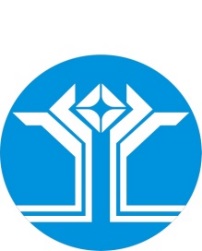 Россия Федерацията (Россия)Саха ӨрөспүүбүлүкэтэМииринэй улууhунАйхал бөhүөлэгинмуниципальнай тэриллиитинДЬАhАЛТАТАУУРААХО внесении изменений в постановление администрации МО «Поселок Айхал» от 15.12.2021 № 549 «Об утверждении муниципальной программы МО «Поселок Айхал» Мирнинского района Республики Саха (Якутия) «Комплексное развитие транспортной инфраструктуры муниципального образования «Поселок Айхал» на 2022-2026 годы»7Финансовое обеспечение программы (руб.)Плановый периодПлановый периодПлановый периодПлановый периодПлановый период7Финансовое обеспечение программы (руб.)202220232024202520267Федеральный бюджет0,000,000,000,000,007Республиканский бюджет0,000,000,000,000,007Бюджет МО «Мирнинский район»0,0022 667 199,980,000,000,007Бюджет МО "Посёлок Айхал»"12 151 661,3718 108 323,178 233 055,847 317 022,417 317 022,417иные источники2 300 000,0028 173 647,800,000,000,007Итого по программе14 451 661,3768 949 170,958 233 055,847 317 022,417 317 022,41Раздел 4.Раздел 4.Раздел 4.Раздел 4.Раздел 4.Раздел 4.Раздел 4.Раздел 4.Раздел 4.Раздел 4.Раздел 4.Раздел 4.Раздел 4.Раздел 4.                         ПЕРЕЧЕНЬ ЦЕЛЕВЫХ ИНДИКАТОРОВ ПРОГРАММЫ                         ПЕРЕЧЕНЬ ЦЕЛЕВЫХ ИНДИКАТОРОВ ПРОГРАММЫ                         ПЕРЕЧЕНЬ ЦЕЛЕВЫХ ИНДИКАТОРОВ ПРОГРАММЫ                         ПЕРЕЧЕНЬ ЦЕЛЕВЫХ ИНДИКАТОРОВ ПРОГРАММЫ                         ПЕРЕЧЕНЬ ЦЕЛЕВЫХ ИНДИКАТОРОВ ПРОГРАММЫ                         ПЕРЕЧЕНЬ ЦЕЛЕВЫХ ИНДИКАТОРОВ ПРОГРАММЫ                         ПЕРЕЧЕНЬ ЦЕЛЕВЫХ ИНДИКАТОРОВ ПРОГРАММЫ                         ПЕРЕЧЕНЬ ЦЕЛЕВЫХ ИНДИКАТОРОВ ПРОГРАММЫ                         ПЕРЕЧЕНЬ ЦЕЛЕВЫХ ИНДИКАТОРОВ ПРОГРАММЫ                         ПЕРЕЧЕНЬ ЦЕЛЕВЫХ ИНДИКАТОРОВ ПРОГРАММЫ                         ПЕРЕЧЕНЬ ЦЕЛЕВЫХ ИНДИКАТОРОВ ПРОГРАММЫ                         ПЕРЕЧЕНЬ ЦЕЛЕВЫХ ИНДИКАТОРОВ ПРОГРАММЫ                         ПЕРЕЧЕНЬ ЦЕЛЕВЫХ ИНДИКАТОРОВ ПРОГРАММЫ                         ПЕРЕЧЕНЬ ЦЕЛЕВЫХ ИНДИКАТОРОВ ПРОГРАММЫмуниципальной программымуниципальной программымуниципальной программымуниципальной программымуниципальной программымуниципальной программымуниципальной программымуниципальной программымуниципальной программымуниципальной программымуниципальной программымуниципальной программымуниципальной программымуниципальной программы«Комплексное развитие транспортной инфраструктуры муниципального образования «Поселок Айхал» на 2022-2026 годы»«Комплексное развитие транспортной инфраструктуры муниципального образования «Поселок Айхал» на 2022-2026 годы»«Комплексное развитие транспортной инфраструктуры муниципального образования «Поселок Айхал» на 2022-2026 годы»«Комплексное развитие транспортной инфраструктуры муниципального образования «Поселок Айхал» на 2022-2026 годы»«Комплексное развитие транспортной инфраструктуры муниципального образования «Поселок Айхал» на 2022-2026 годы»«Комплексное развитие транспортной инфраструктуры муниципального образования «Поселок Айхал» на 2022-2026 годы»«Комплексное развитие транспортной инфраструктуры муниципального образования «Поселок Айхал» на 2022-2026 годы»«Комплексное развитие транспортной инфраструктуры муниципального образования «Поселок Айхал» на 2022-2026 годы»«Комплексное развитие транспортной инфраструктуры муниципального образования «Поселок Айхал» на 2022-2026 годы»«Комплексное развитие транспортной инфраструктуры муниципального образования «Поселок Айхал» на 2022-2026 годы»«Комплексное развитие транспортной инфраструктуры муниципального образования «Поселок Айхал» на 2022-2026 годы»«Комплексное развитие транспортной инфраструктуры муниципального образования «Поселок Айхал» на 2022-2026 годы»«Комплексное развитие транспортной инфраструктуры муниципального образования «Поселок Айхал» на 2022-2026 годы»«Комплексное развитие транспортной инфраструктуры муниципального образования «Поселок Айхал» на 2022-2026 годы»№п/п№п/п№п/пНаименование мероприятияНаименование мероприятияИсточники финансированияИсточники финансированияИсточники финансированияОбъем финансирования по годам (рублей)Объем финансирования по годам (рублей)Объем финансирования по годам (рублей)Объем финансирования по годам (рублей)Объем финансирования по годам (рублей)Объем финансирования по годам (рублей)Объем финансирования по годам (рублей)Объем финансирования по годам (рублей)Объем финансирования по годам (рублей)№п/п№п/п№п/пНаименование мероприятияНаименование мероприятияИсточники финансированияИсточники финансированияИсточники финансирования2022 год2022 год2023 год2023 год2024 год2024 год2025 год2025 год2026 год111Мероприятия по паспортизации и инвентаризации, автомобильных дорог местного значения, определение полос отвода, регистрация земельных участков, занятых автодорогами местного значения.Мероприятия по паспортизации и инвентаризации, автомобильных дорог местного значения, определение полос отвода, регистрация земельных участков, занятых автодорогами местного значения.ВсегоВсегоВсего0,000,000,000,000,000,000,000,000,00111Мероприятия по паспортизации и инвентаризации, автомобильных дорог местного значения, определение полос отвода, регистрация земельных участков, занятых автодорогами местного значения.Мероприятия по паспортизации и инвентаризации, автомобильных дорог местного значения, определение полос отвода, регистрация земельных участков, занятых автодорогами местного значения.Федеральный бюджетФедеральный бюджетФедеральный бюджет111Мероприятия по паспортизации и инвентаризации, автомобильных дорог местного значения, определение полос отвода, регистрация земельных участков, занятых автодорогами местного значения.Мероприятия по паспортизации и инвентаризации, автомобильных дорог местного значения, определение полос отвода, регистрация земельных участков, занятых автодорогами местного значения.Государственный бюджет РС(Я)Государственный бюджет РС(Я)Государственный бюджет РС(Я)111Мероприятия по паспортизации и инвентаризации, автомобильных дорог местного значения, определение полос отвода, регистрация земельных участков, занятых автодорогами местного значения.Мероприятия по паспортизации и инвентаризации, автомобильных дорог местного значения, определение полос отвода, регистрация земельных участков, занятых автодорогами местного значения.Бюджет МО «Мирнинский район»Бюджет МО «Мирнинский район»Бюджет МО «Мирнинский район»111Мероприятия по паспортизации и инвентаризации, автомобильных дорог местного значения, определение полос отвода, регистрация земельных участков, занятых автодорогами местного значения.Мероприятия по паспортизации и инвентаризации, автомобильных дорог местного значения, определение полос отвода, регистрация земельных участков, занятых автодорогами местного значения.Бюджет МО «Поселок Айхал»Бюджет МО «Поселок Айхал»Бюджет МО «Поселок Айхал»0,000,000,000,000,000,000,000,000,00111Мероприятия по паспортизации и инвентаризации, автомобильных дорог местного значения, определение полос отвода, регистрация земельных участков, занятых автодорогами местного значения.Мероприятия по паспортизации и инвентаризации, автомобильных дорог местного значения, определение полос отвода, регистрация земельных участков, занятых автодорогами местного значения.Другие источникиДругие источникиДругие источники222Мероприятия по содержанию автомобильных дорог общего пользования местного значения и искусственных сооружений на них, а также других объектов транспортной инфраструктурыМероприятия по содержанию автомобильных дорог общего пользования местного значения и искусственных сооружений на них, а также других объектов транспортной инфраструктурыВсегоВсегоВсего9 215 026,159 215 026,1510 587 210,6610 587 210,667 183 055,847 183 055,846 267 022,416 267 022,416 267 022,41222Мероприятия по содержанию автомобильных дорог общего пользования местного значения и искусственных сооружений на них, а также других объектов транспортной инфраструктурыМероприятия по содержанию автомобильных дорог общего пользования местного значения и искусственных сооружений на них, а также других объектов транспортной инфраструктурыФедеральный бюджетФедеральный бюджетФедеральный бюджет222Мероприятия по содержанию автомобильных дорог общего пользования местного значения и искусственных сооружений на них, а также других объектов транспортной инфраструктурыМероприятия по содержанию автомобильных дорог общего пользования местного значения и искусственных сооружений на них, а также других объектов транспортной инфраструктурыГосударственный бюджет РС(Я)Государственный бюджет РС(Я)Государственный бюджет РС(Я)222Мероприятия по содержанию автомобильных дорог общего пользования местного значения и искусственных сооружений на них, а также других объектов транспортной инфраструктурыМероприятия по содержанию автомобильных дорог общего пользования местного значения и искусственных сооружений на них, а также других объектов транспортной инфраструктурыБюджет МО «Мирнинский район»Бюджет МО «Мирнинский район»Бюджет МО «Мирнинский район»222Мероприятия по содержанию автомобильных дорог общего пользования местного значения и искусственных сооружений на них, а также других объектов транспортной инфраструктурыМероприятия по содержанию автомобильных дорог общего пользования местного значения и искусственных сооружений на них, а также других объектов транспортной инфраструктурыБюджет МО «Поселок Айхал»Бюджет МО «Поселок Айхал»Бюджет МО «Поселок Айхал»9 215 026,159 215 026,1510 587 210,6610 587 210,667 183 055,847 183 055,846 267 022,416 267 022,416 267 022,41222Мероприятия по содержанию автомобильных дорог общего пользования местного значения и искусственных сооружений на них, а также других объектов транспортной инфраструктурыМероприятия по содержанию автомобильных дорог общего пользования местного значения и искусственных сооружений на них, а также других объектов транспортной инфраструктурыДругие источникиДругие источникиДругие источники3Мероприятия по разработке проектно-сметной документации и экспертизеВсего391 191,580,000,000,000,003Мероприятия по разработке проектно-сметной документации и экспертизеФедеральный бюджет3Мероприятия по разработке проектно-сметной документации и экспертизеГосударственный бюджет РС(Я)3Мероприятия по разработке проектно-сметной документации и экспертизеБюджет МО «Мирнинский район»3Мероприятия по разработке проектно-сметной документации и экспертизеБюджет МО «Поселок Айхал»391 191,580,000,000,000,003Мероприятия по разработке проектно-сметной документации и экспертизеДругие источники4Мероприятия по ремонту и восстановлению твердого покрытия автомобильных дорог общего пользования местного значения и искусственных сооружений на них.Всего2 334 964,84  51 393 446,35900 000,00900 000,00900 000,004Мероприятия по ремонту и восстановлению твердого покрытия автомобильных дорог общего пользования местного значения и искусственных сооружений на них.Федеральный бюджет4Мероприятия по ремонту и восстановлению твердого покрытия автомобильных дорог общего пользования местного значения и искусственных сооружений на них.Государственный бюджет РС(Я)4Мероприятия по ремонту и восстановлению твердого покрытия автомобильных дорог общего пользования местного значения и искусственных сооружений на них.Бюджет МО «Мирнинский район»22 667 199,984Мероприятия по ремонту и восстановлению твердого покрытия автомобильных дорог общего пользования местного значения и искусственных сооружений на них.Бюджет МО «Поселок Айхал»2 334 964,84  4 052 598,57900 000,00900 000,00900 000,004Мероприятия по ремонту и восстановлению твердого покрытия автомобильных дорог общего пользования местного значения и искусственных сооружений на них.Другие источники24 673 647,80 5Мероприятия по ремонту и восстановлению твердого покрытия проезжей части жилой застройки.Всего5Мероприятия по ремонту и восстановлению твердого покрытия проезжей части жилой застройки.Федеральный бюджет5Мероприятия по ремонту и восстановлению твердого покрытия проезжей части жилой застройки.Государственный бюджет РС(Я)5Мероприятия по ремонту и восстановлению твердого покрытия проезжей части жилой застройки.Бюджет МО «Мирнинский район»5Мероприятия по ремонту и восстановлению твердого покрытия проезжей части жилой застройки.Бюджет МО «Поселок Айхал»5Мероприятия по ремонту и восстановлению твердого покрытия проезжей части жилой застройки.Другие источники6Мероприятия, направленные на повышение правосознание участников дорожного движенияВсего0,000,000,000,000,006Мероприятия, направленные на повышение правосознание участников дорожного движенияФедеральный бюджет6Мероприятия, направленные на повышение правосознание участников дорожного движенияГосударственный бюджет РС(Я)6Мероприятия, направленные на повышение правосознание участников дорожного движенияБюджет МО «Мирнинский район»6Мероприятия, направленные на повышение правосознание участников дорожного движенияБюджет МО «Поселок Айхал»0,000,000,000,000,006Мероприятия, направленные на повышение правосознание участников дорожного движенияДругие источники7Мероприятия по размещению дорожных знаков и указателей на улицах населённого пункта и закупке материалов для дорожной разметкиВсего0,002 019 513,94150 000,00150 000,00150 000,007Мероприятия по размещению дорожных знаков и указателей на улицах населённого пункта и закупке материалов для дорожной разметкиФедеральный бюджет7Мероприятия по размещению дорожных знаков и указателей на улицах населённого пункта и закупке материалов для дорожной разметкиГосударственный бюджет РС(Я)7Мероприятия по размещению дорожных знаков и указателей на улицах населённого пункта и закупке материалов для дорожной разметкиБюджет МО «Мирнинский район»7Мероприятия по размещению дорожных знаков и указателей на улицах населённого пункта и закупке материалов для дорожной разметкиБюджет МО «Поселок Айхал»0,002 019 513,94150 000,00150 000,00150 000,007Мероприятия по размещению дорожных знаков и указателей на улицах населённого пункта и закупке материалов для дорожной разметкиДругие источники8Мероприятия по оборудованию остановочных площадок и установка павильонов для общественного транспорта.Всего2 510 478,804 949 000,000,000,000,008Мероприятия по оборудованию остановочных площадок и установка павильонов для общественного транспорта.Федеральный бюджет8Мероприятия по оборудованию остановочных площадок и установка павильонов для общественного транспорта.Государственный бюджет РС(Я)8Мероприятия по оборудованию остановочных площадок и установка павильонов для общественного транспорта.Бюджет МО «Мирнинский район»8Мероприятия по оборудованию остановочных площадок и установка павильонов для общественного транспорта.Бюджет МО «Поселок Айхал»210 478,801 449 000,000,000,000,008Мероприятия по оборудованию остановочных площадок и установка павильонов для общественного транспорта.Другие источники2 300 000,003 500 000,000,000,000,00№ п/пНаименование мероприятияВсего: руб.Государственный бюджет РС(Я)Бюджет МО «Мирнинский район»Местный МО «Поселок Айхал»внебюджетные источники12345671Мероприятия по паспортизации и инвентаризации автомобильных дорог местного значения, определение полос отвода, регистрация земельных участков, занятых автодорогами местного значения.0,000,000,000,000,0012022 год0,000,000,0012023 год0,000,000,0012024 год0,000,000,0012025 год0,000,000,0012026 год0,000,000,002Мероприятия по содержанию автомобильных дорог общего   пользования   местного   значения   и   искусственных сооружений на них, а также других объектов транспортной инфраструктуры39 519 337,470,0039 519 337,4722022 год9 215 026,150,009 215 026,1522023 год10 587 210,660,0010 587 210,6622024 год7 183 055,840,007 183 055,8422025 год6 267 022,410,006 267 022,4122026 год6 267 022,410,006 267 022,413Мероприятия по разработке проектно-сметной документации и экспертизе391 191,580,0391 191,5832022 год391 191,580,00391 191,5832023 год0,000,000,0032024 год0,000,000,0032025 год0,000,000,0032026 год0,000,000,004Мероприятия по ремонту и восстановлению твердого покрытия автомобильных дорог общего пользования местного значения и искусственных сооружений на них.33 761 211,210,000,009 087 563,4124 673 647,80 42022 год2 334 964,840,000,002 334 964,8442023 год28 726 246,370,004 052 598,5724 673 647,80 42024 год900 000,000,00900 000,0042025 год900 000,000,00900 000,0042026 год900 000,000,00900 000,004.1.Ямочный ремонт внутрипоселковых дорог4 495 251,64  0,00  4 495 251,64  4.1.2022 год895 251,64  0,00895 251,64  4.1.2023 год900 000,000,00900 000,004.1.2024 год900 000,000,00900 000,004.1.2025 год900 000,000,00900 000,004.1.2026 год900 000,000,00900 000,004.2.Реконструкции ул. Юбилейная с благоустройством придомовых территорий п. Айхал25 299 923,710,0022 667 199,982 632 723,734.2.2022 год1 439 713,20  0,000,001 439 713,20  4.2.2023 год23 860 210,5122 667 199,981 193 010,534.2.2024 год0,000,000,004.2.2025 год0,000,000,004.2.2026 год0,000,000,004.3Мероприятия по ремонту и восстановлению твердого покрытия проезжей части26 534 932,600,001 861 284,8024 673 647,804.32022 год0,000,000,000,004.32023 год26 534 932,600,001 861 284,8024 673 647,80 4.32024 год0,000,000,000,004.32025 год0,000,000,000,004.32026 год0,000,000,000,004.4Мероприятия по оборудованию искусственных сооружений98 303,2498 303,244.42022 год0,00,004.42023 год98 303,2498 303,244.42024 год0,000,004.42025 год0,000,004.42026 год0,000,005Мероприятия по ремонту и восстановлению твердого покрытия проезжей части жилой застройки.0,00  0,000,00  2022 год0,000,000,00  2023 год0,000,000,00  2024 год0,000,000,00  2025 год0,000,000,00  2026 год0,000,000,00  5.1.Ремонт проезжих частей жилой застройки и тротуаров ул. Юбилейная 70,000,000,002022 год0,000,000,005.2.Ремонт проезжих частей жилой застройки и тротуаров ул. Юбилейная 120,000,000,00 2022 год0,000,000,005.3.Ремонт проезжих частей жилой застройки и тротуаров ул. Юбилейная 110,000,000,002022 год0,000,000,005.4.Ремонт проезжих частей жилой застройки и тротуаров ул. Юбилейная 80,000,000,002022 год0,000,000,005.5.Ремонт проезжих частей жилой застройки и тротуаров ул. Юбилейная 100,000,000,002022 год0,000,000,005.6.Ремонт проезжих частей жилой застройки и тротуаров ул. Юбилейная 130,000,000,002022 год0,000,000,005.7.Ремонт проезжих частей жилой застройки и тротуаров ул. Юбилейная 140,000,000,002022 год0,000,000,006.Мероприятия направленные на повышения правосознания участников дорожного движения0,000,000,002022 год0,000,000,002023 год0,000,000,002024 год0,000,000,002025 год0,000,000,002026 год0,000,000,007Мероприятия по размещению дорожных знаков и указателей на улицах населённого пункта,  закупке материалов для дорожной разметки и увеличение мат запасов.2 469 513,940,002 469 513,942022 год0,000,000,00  2023 год2 019 513,940,002 019 513,942024 год150 000,000,00150 000,002025 год150 000,000,00150 000,002026 год150 000,000,00150 000,008Мероприятия по оборудованию остановочных площадок и установка павильонов для общественного транспорта.7 459 478,800,001 659 478,805 800 000,002022 год2 510 478,800,00210 478,80  2 300 000,002023 год4 949 000,000,001 449 000,00  3 500 000,002024 год0,000,000,00  0,002025 год0,000,000,00  0,002026 год0,000,000,00  0,009ИТОГО по годам106 267 932,980,0022 667 199,98    53 127 085,2030 473 647,802022 год14 451 661,370,000,0012 151 661,372 300 000,002023 год68 949 170,950,0022 667 199,9818 108 323,1728 173 647,802024 год8 233 055,840,000,008 233 055,840,002025 год7 317 022,410,000,007 317 022,410,002026 год7 317 022,410,000,007 317 022,410,00Российская Федерация (Россия)Республика Саха (Якутия)АДМИНИСТРАЦИЯмуниципального образования«Поселок Айхал»Мирнинского районаПОСТАНОВЛЕНИЕРоссия Федерацията (Россия)Саха ӨрөспүүбүлүкэтэМииринэй улууhунАйхал бөhүөлэгинмуниципальнай тэриллиитинДЬАhАЛТАТАУУРААХ                                                Приложение№2 УтвержденоПостановлением администрации поселкаот «31» марта 2023года №174Должность в составе комиссииОсновной состав (должность, Ф.И.О.)Резервный состав (должность, Ф.И.О.)Председатель комиссии по первоначальной постановке граждан на воинский учетВоенный комиссар города Мирный, Мирнинского, Анабарского и Оленекского улусов РС(Я) Чуба Юрий Анатольевич Старший помощник военного комиссара (по профессиональному, психологическому отбору и организации призыва на военную службу) военного комиссариата г. Мирного, Мирнинского, Анабарского и Оленёкского улусов Республики Саха (Якутия), председатель комиссииПредставитель Администрации МО «Поселок АйхалЗам Главы Администрации МО «Поселок Айхал»                   Начальник военно-учетного стола Администрации МО «Поселок Айхал»Новоженина Наталья Геннадьевна ХирургВрач хирург государственного бюджетного учреждения РС(Я) «Айхальская городская больница» Тушинов Борис БатуевичВрач хирург Государственного бюджетного учреждения РС(Я) «Удачнинская городская больница» Доржиев Сергей Шариевич ОториноларингологВрач оториноларинголог Государственного бюджетного учреждения РС(Я) «Айхальская городская больница»Кулыгина Мария ЕвгеньевнаВрач оториноларинголог Государственного бюджетного учреждения РС(Я) «Айхальская городская больница» Арапчын Айрана Валерьевна  ПсихиатрВрач психиатр-нарколог ГБУ РС(Я) «Айхальская городская больница»Николаева Людмила СергеевнаВрач психиатр-нарколог Государственного бюджетного учреждения РС(Я) « Айхальская городская больница » Тушинова Эржена Геннадьевна ПедиатрВрач-педиатр, Руководящий по медицинскому освидетельствованию граждан Государственного бюджетного учреждения РС(Я) «Айхальская городская больница» Рогожина Татьяна Владимировна Врач педиатр, Государственного бюджетного учреждения   РС(Я) «Айхальская городская больница» Неустроева Таисия Дмитриевна Педиатр Врач-педиатр участковый   Каюкова Татьяна Владимировна  Врач- педиатр Государственного бюджетного учреждения РС(Я) «Айхальская городская больница» Рожина Александра Петровна НевропатологВрач невролог Государственного бюджетного учреждения РС(Я) «Айхальская городская больница» Пономаренко Яна ВладимировнаВрач невролог Государственного бюджетного учреждения РС(Я) «Айхальская городская больница» Исмаилов Элес Сыргабекович СтоматологВрач стоматолог Государственного бюджетного учреждения РС(Я) «Айхальская городская больница»Романова Анжела ВалерьевнаВрач зубной Государственного бюджетного учреждения РС(Я) «Айхальская городская больница» Балданова Цыпылма Дугаровна ОфтальмологВрач офтальмолог Государственного бюджетного учреждения РС(Я) «Айхальская городская больница»Опонгошева Экемел Васильевна Врач офтальмолог Государственного бюджетного учреждения РС(Я) «Удачнинская городская больница»Захарова Наталья Александровна ДерматовенерологВрач терапевт Государственного бюджетного учреждения РС(Я) «Айхальская городская больница»Жапова Ирина Ивановна Специалист по профессиональному отборуВременно исполняющая обязанности старшего помощника военного комиссара (по профессиональному психологическому отбору и организации призыва граждан на военную службу) военного комиссариата города Мирный, Мирнинского , Анабарского и Оленекского улусов Республики  Саха (Якутия),председатель комиссии Копылова Валентина Николаевна Фельдшер-Секретарь комиссии по первоначальной постановке граждан на воинский учетМедицинская сестра   Государственного бюджетного учреждения РС(Я) «Айхальская городская больница» Очирова Оюна Дондоковна  Медицинская сестра   Государственного бюджетного учреждения РС(Я) «Айхальская городская больница»  Ямпилова Оксана ЦыренбаловнаМедицинская сестра врача офтальмологаМедицинская сестра врача офтальмолога Государственного бюджетного учреждения РС(Я) «Айхальская городская больница»Аюшева Татьяна ДмитриевнаМедицинская сестра Государственного бюджетного учреждения РС(Я) «Айхальская городская больница» Ямпилова Оксана Цыренбаловна 